U W A G A!Powiatowy Urząd Pracy w Śremie zamierza zorganizować następujące szkolenia:„Obsługa kas fiskalnych i terminalipłatniczych z technikami sprzedażyoraz fakturowaniem”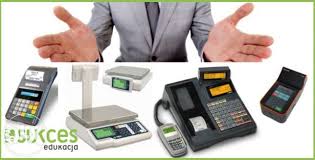 „Operator wózków jezdniowych 
z wymianą butli gazowych”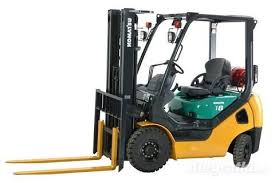 Warunki udziału w szkoleniu:Szkolenia zorganizowane zostaną dla zarejestrowanych w PUP w Śremie 
osób bezrobotnych powyżej 30 roku życia, dla których ustalono profil 
pomocy I lub profil pomocy II w rozumieniu art. 33 ustawy z dnia 20 kwietnia 204r. o promocji zatrudnienia i instytucjach rynku pracy, które należą jednocześnie co najmniej do jednej z poniższych grup:kobiety,osoby długotrwale bezrobotne,osoby niepełnosprawne,osoby o niskich kwalifikacjach,osoby w wieku 50 lat i więcej.Szczegółowych informacji na temat wymienionych szkoleń udzielają doradcy klienta 
w siedzibie PUP w Śremie pok. 1-7